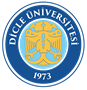 DİCLE ÜNİVERSİTESİ TIP FAKÜLTESİ TIPTA UZMANLIK EĞİTİMİİŞ AKIŞIDoküman Kodu: TIP-İA-44DİCLE ÜNİVERSİTESİ TIP FAKÜLTESİ TIPTA UZMANLIK EĞİTİMİİŞ AKIŞIYürürlük Tarihi:22.09.2022DİCLE ÜNİVERSİTESİ TIP FAKÜLTESİ TIPTA UZMANLIK EĞİTİMİİŞ AKIŞIRevizyon Tarihi/No:00DİCLE ÜNİVERSİTESİ TIP FAKÜLTESİ ÖN LİSANS-LİSANS EĞİTİMİİŞ AKIŞIDoküman Kodu: TIP-İA-44DİCLE ÜNİVERSİTESİ TIP FAKÜLTESİ ÖN LİSANS-LİSANS EĞİTİMİİŞ AKIŞIYürürlük Tarihi: 22.09.2022DİCLE ÜNİVERSİTESİ TIP FAKÜLTESİ ÖN LİSANS-LİSANS EĞİTİMİİŞ AKIŞIRevizyon Tarihi/No:00DİCLE ÜNİVERSİTESİ TIP FAKÜLTESİ SATINALMAİŞ AKIŞIDoküman Kodu: TIP-İA-44DİCLE ÜNİVERSİTESİ TIP FAKÜLTESİ SATINALMAİŞ AKIŞIYürürlük Tarihi: 22.09.2022DİCLE ÜNİVERSİTESİ TIP FAKÜLTESİ SATINALMAİŞ AKIŞIRevizyon Tarihi/No:00